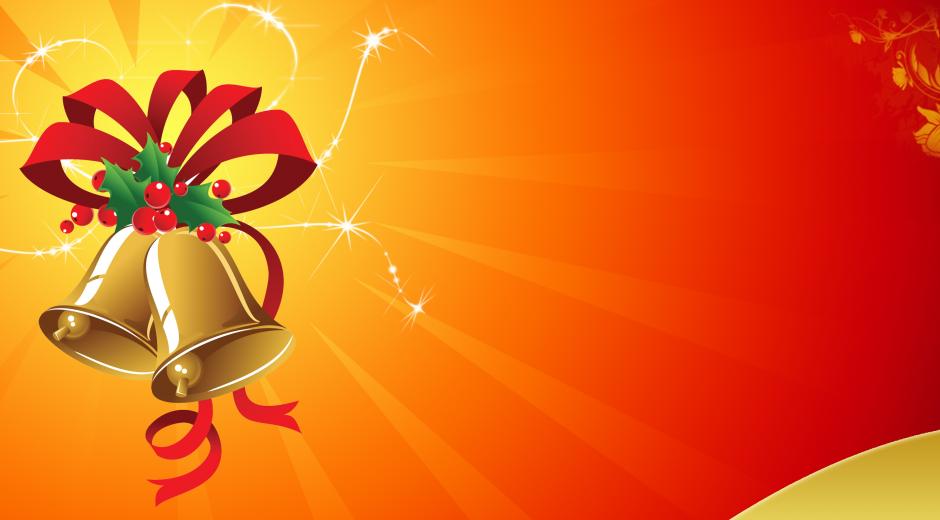 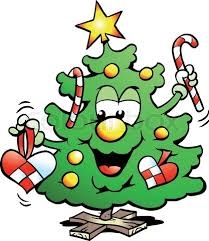 PROGRAMVi starter Kl. 14.00Slutter kl. 16.00Kl. 14-15.15 stuerne åbner for juleaktiviteter    Pris 25,- kr. pr. familie. betales kun første gang man henter. børn henter i selskab med en voksen.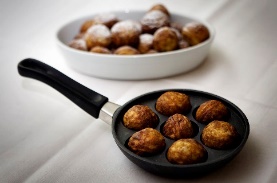 kl. 14-15.15 Køkken åben for salg af æbleskiver og varm kakao